RESPUBLIKINIO TEATRALIZUOTO MUZIKOS FESTIVALIO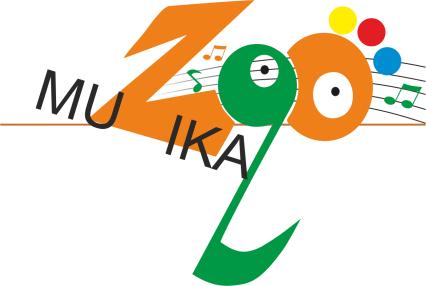                                                                 „ZooMuzika - 2021”          FESTIVALIO DALYVIO ANKETA            Festivalio anketą siųsti elektroniniu paštu: mpzoomuzika@gmail.com iki balandžio 15 d.Mokinio (-ių) vardas, pavardėInstrumentasKlasėKompozitoriaus vardas, pavardėKūrinio pavadinimasVideo nuoroda iš wetransfer.comMokyklaMokytojo (-ų) ir akompaniatoriaus,kuris įgrojo akompanimentą, vardas, pavardė, kontaktiniai duomenys (tel., el. paštas)